The Baltimore-Washington Conference 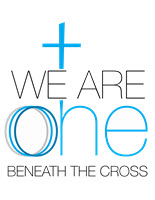 of the United Methodist Church2018 Church Conference AgendaGreater Washington District“One Beneath the Cross”No prolonged infancies among us please.  We’ll not tolerate babes in the woods, small children who are an easy mark for impostors.  God wants us to grow up, to know the whole truth and to tell it in love—like Christ in everything.  We take our lead from Christ, who is the source of our everything we do.  He keeps us in step with each other.  His very breath and blood flow through us, nourishing us so that we will grow up healthy in God, robust in love.  Ephesians 4:14-16 
(The Message by Eugene Peterson)Welcome and Opening Prayer							Host PastorHymn					Beneath the Cross of Jesus			      No. 297Scripture									 Ephesians 4:14-16Prayer Church Conference Order of Business – Presiding ElderCall to OrderReports of ClergyPastors Report – SummaryElder, Deacon, Retired, Extension MinistryVoting & ReportingClergy Compensation ReportClergy Sexual Misconduct ReportCertification of ComplianceInactive Membership ReportNominations ReportsCandidate(s) for Ordained Ministry VotingLay servant Ministry VotingClosing Prayer  Adjournment 										